Publicado en Barcelona el 17/10/2018 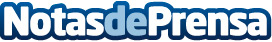 'El llibre de la selva' el día 21 de octubre en el Centre i Teatre de SarriàUna nueva oportunidad de pasarlo muy bien con los más jóvenes de la casa, este próximo domingo día 21 de octubre a las 18:00 h, con  El Libro de la Selva. En Teatre Sarrià en el barrio del mismo nombreDatos de contacto:OPEN digital y OPEN reparto de publicidadwww.open-digital.es645768490Nota de prensa publicada en: https://www.notasdeprensa.es/el-llibre-de-la-selva-el-dia-21-de-octubre-en Categorias: Artes Escénicas Cataluña Entretenimiento Eventos Ocio para niños http://www.notasdeprensa.es